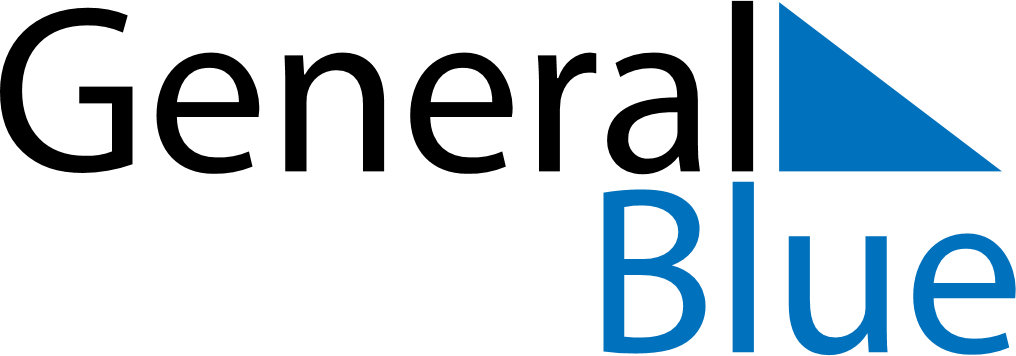 August 2028August 2028August 2028August 2028AnguillaAnguillaAnguillaMondayTuesdayWednesdayThursdayFridaySaturdaySaturdaySunday1234556August ThursdayConstitution Day7891011121213August Monday1415161718191920212223242526262728293031